
The Fulfillment of God’s Promise
Sermon 3 of 9
“Leveling the Mission Field”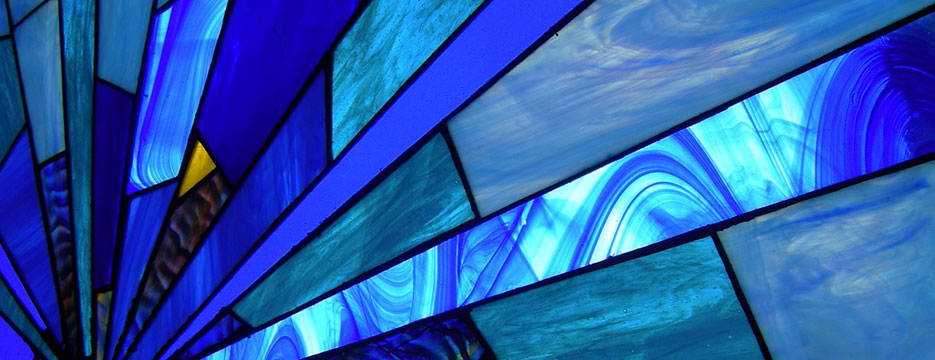 Acts 2:6-8
Pastor Bradford Laubinger		May 5, 2019
Introduction: Jesus demonstrates that His resurrection removes two inhibitions from his followers Notes:The first inhibition removed by his resurrection is Jesus detaches belief that inhibits His followers.  By clarifying human limitationsBy clarifying theological certaintyThe second inhibition removed by his resurrection isJesus depoliticalizes belief that inhibits His followers. By erasing inhibitions with powerBy erasing boundaries with callingNotes: